LEGO ‘Let’s Build’ Television advertScreen ShotCamera Shot – What shot type – what can we see in the frame?Explain how the mise en scene – CLAMPS - is used torepresent gender.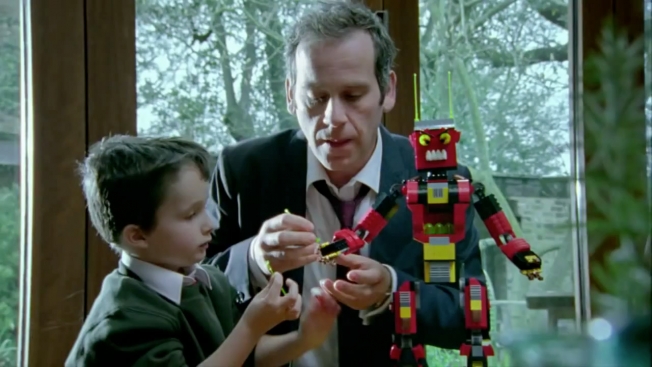 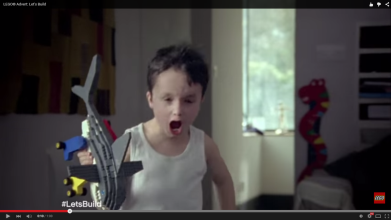 Screen ShotCamera Shot – What shot type – what are we focusing on?Explain how the mise en scene – CLAMPS - is used torepresent the woman and her family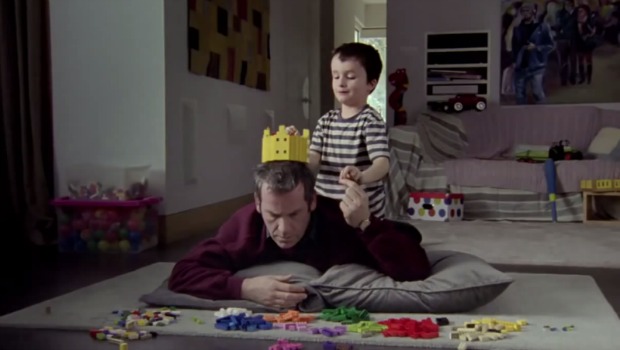 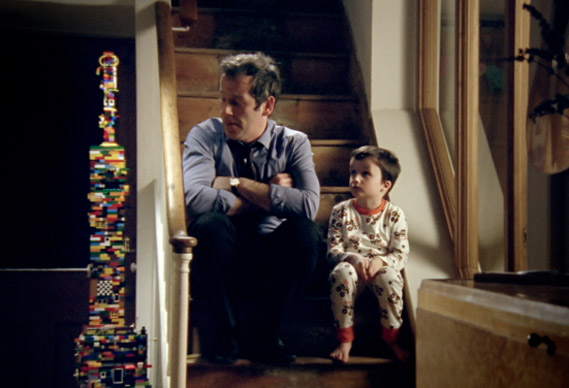 